TájékoztatásHázhoz menő szelektív gyűjtésAz „AVAR AJKA” Nonprofit Kft. a szelektív hulladékgyűjtés további fejlesztéseként az Önök városában is bevezette a házhoz menő szelektív hulladékgyűjtést, melynek igénybevételéhez háztartásonként egy darab 120 literes kukaedényt térítésmentesen biztosít, amelynek ürítése is ingyenes! A házhoz menő szelektív gyűjtés során, már a keletkezés helyén, a háztartásokban elkülöníthető a hasznosítható hulladék az egyéb települési hulladéktól. Az ilyen módon gyűjthető papír, műanyag, fém csomagolási hulladékok, az üveg kivételével, vegyesen kerülhetnek az általunk biztosított külön kuka-edénybe. Az így összegyűlő hulladékot havonta egyszer, külön járatba szervezett gyűjtőautónk összeszedi és telephelyünkön lévő hulladékválogató csarnokba szállítja. Itt munkatársaink a különböző hulladékfrakciókat szétválogatják és bálázzák. Ezek az egynemű hulladékot tartalmazó bálák kerülnek hasznosítóhoz. A szelektív gyűjtés ezen formájában részt venni kívánó ingatlanhasználók részére 1 darab edényt térítésmentesen biztosítunk, és az edények ürítése is térítésmentesen történik. Ezt a lehetőséget azonban csak azon ügyfeleinknek tudjuk biztosítani, akik környezettudatos és felelős hulladékgazdálkodást folytatnak, azaz nyilvántartásunkban szerződött partnerként szerepelnek az önkormányzat által megadott adatok alapján, és nincs díjhátralékuk.  A házhoz menő szelektív gyűjtés rendszeréhez folyamatosan lehet csatlakozni, ezzel kapcsolatos információkért keresse Ügyfélszolgálatunkat a 06-88/748-038 telefonszámon nyitvatartási időben.Együtt többet tehetünk környezetünk megóvásáért!„AVAR AJKA” Nonprofit Kft.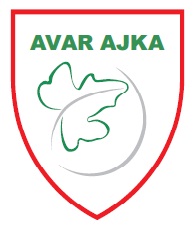 „AVAR AJKA” Nonprofit Kft.8400 Ajka, Szent István u. 1/a.Tel: 06-88/212-588    Mobil: 06-30/3119-188    Fax: 06-88/212-186E-mail: avarkft@avarajkakft.hu           Honlap: www.avarajkakft.huÜgyfélszolgálat telefonos elérhetősége: 06-88/748-038Ügyfélszolgálat ügyfélfogadási rendje: hétfő - kedd - csütörtök: 08:00 -14:00, szerda: 07:00 – 19:00, péntek: 08:00 – 12:00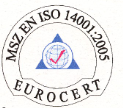 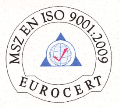 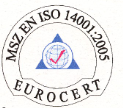 HULLADÉKSZÁLLITÁS ÉS KEZELÉS, PARKÉPITÉS-FENNTARTÁS, KÖZTISZTASÁGHULLADÉKSZÁLLITÁS ÉS KEZELÉS, PARKÉPITÉS-FENNTARTÁS, KÖZTISZTASÁGHULLADÉKSZÁLLITÁS ÉS KEZELÉS, PARKÉPITÉS-FENNTARTÁS, KÖZTISZTASÁG